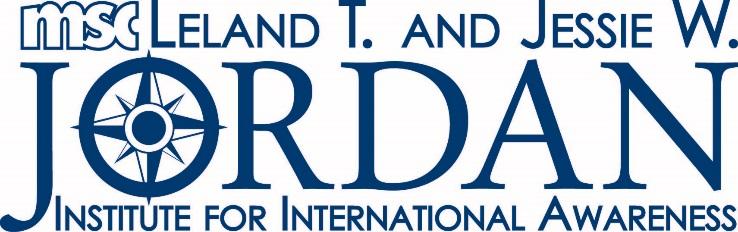 2019-2020 ISP Recommendation FormPlease submit one copy of your remarks in a sealed and signed envelope to the MSC Leland T. and Jessie W. Jordan Institute Office in Room 2293 of the Student Programs Office in the Memorial Student Center, by campus mail to Mail Stop 1237 Attn: Jordan Institute, or by email at jiwork@msc.tamu.edu (please include student’s name in the subject line). 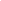 This Section to be Completed by Applicant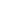 This Section to be Completed by ReferenceThis reference is prepared with the understanding that my comments will be held in confidence.
  ☐ Yes		☐ NoHow long and in what capacity have you known the applicant? 	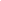 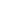 For sections 3 and 4, please keep in mind that the applicant will be representing the United States as well as TAMU and that both personal suitability and academic excellence are important criterion to be considered.Please indicate your judgment of the applicant's professional ability and competence below.	(Check one for each category)Final Overall Rating of Student (Check one):Name of Applicant: Classification: UIN: Reference requested from:     OutstandingVery GoodAverageBelow AverageInadequate Basis for JudgmentGeneral KnowledgeIntellectual AbilityMaturity/StabilityJudgment/Problem-SolvingOral CommunicationWritten CommunicationIndependence/Self-DirectionMotivation/CommitmentCreativity/OriginalityFlexibility/AdaptabilitySelf-RelianceImpression of Citizenship☐ Exceptional ☐ Very Good☐ Above Average☐ Average ☐ Fair ☐ Not RecommendedSignature of Reference:Date: